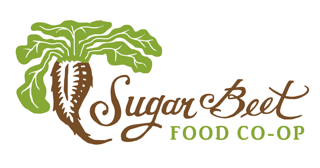 SUGAR BEET FOOD STORE COOPERATIVE BOARD OF DIRECTORS MEETINGTUESDAY, November 13, 2018, 7:30pmOak Park Main Library834 Lake St. Oak Park, ILBoard of Directors: Daniel Becker, Ryan Bradley, Eryn Cook Jim Doyle, Cindy Gradle, Bri Kellogg, Greg Kolar, Sharon Newton, Peter Nolan, Rachel Poretsky, and Janet Rouse, GM:  Chris RolandAGENDAWELCOME (PETER)GENERAL MANAGER’S REPORT (CHRIS)Sales Results Q3 FinancialsKey Initiatives Owner Refunds (if any)COMMITTEE UPDATES Compensation Committee Governance / Board Development Committee Strategic Plan / Finance Committee Membership CommitteeLoan CommitteeOpen Topics:Development on Madison St.Board meeting frequencyQ&A from audienceCLOSING Review Action Items and assign roles as needed.Dates for next Board meetingsDecember offsiteADJOURN 